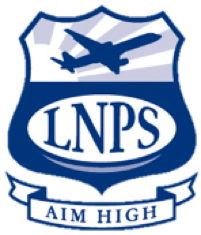       Year 3/4 Homework – Term 3                                                                                            Learning Intentions:  	                                  To know how to balance school work with family life        To be able to demonstrate independence and responsibility for your learning.        To be able to provide evidence of learning         The JARS tasks in the blue highlighted boxes must be completed each night.         Select one something special you will do each fortnight from the white boxes.          You must provide evidence of your learning and be ready to share.JobsPrepare meals, tidy your room and other parts of the house. Outdoor work could include weeding, gardening, raking, sweeping, painting and decorating.ActivitySport training, walking, riding, bushwalking, fishing, walking the dog and a whole range of active pursuits both indoors and outdoors.ReadingRead for pleasure:fiction, non-fiction, newspapers, magazines, library books, e –books and websites.Read your take home reader aloud at least twice a week.Complete your PRC sheet. Personal TargetsMathematicsLearn multiplication facts:-flash cards-boardgames-worksheets-work onlineShare with an adultDigital CitizenshipExplain to an adult what you have learnt about being a good digital citizen.Personal TargetsEnglishWhat will your focus for the fortnight be?-spelling sight words-vocabulary enrichment-using homophones-synonyms of everyday wordsProject ResearchAsk a question and find out about things that interest you.  This includes finding out information from television, the Internet, dictionaries and encyclopedias, libraries, parents and a host of other sources.Book ReviewEnglishWhen you finish reading your book, create a book review to share with the class. Use the Book Review template.CulturalAppreciation of The Arts: Attend concerts or theatre, listen to or play music, watch a different cultural channel on television or documentaries, try new foods, cook, dance, and learn about another language.          Planning Ahead           What will you target?            Planning Ahead           What will you target?  Weeks 2-3Weeks 4-5Weeks 6-7Weeks 8-9